									Приложение № 2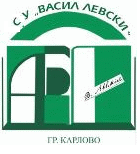 Открито през 1887 годинаИзх. № 243 от 15. 10. 2009 г.         №               4300 гр. Карлово, ул. „Стремски полк” № 6Вх №....................../................                               тел. 0335 / 9 55 93					         e-mail: sou_v_levski_karlovo@abv.bg 						         Код по НЕИСПУО: 1601301ДОДИРЕКТОРА НА СУ,, ВАСИЛ ЛЕВСКИ”ГР.КАРЛОВОЗАЯВЛЕНИЕ – ДЕКЛАРАЦИЯОт................................................................................................................................................/ име, презиме и фамилия на  ученика/Живущ  в ..................................................................................................................................../град, село,  улица, № /Ученик   в ........................клас  през учебната 2021/2022 г. ГОСПОЖО  ДИРЕКТОР,Заявявам желанието си  да получавам стипендия  за  подпомагане достъпа до образование и предотвратяване на  отпадането за  първия срок, на учебната 2021/2022 г.Прилагам декларация за дохода по образец, който е неразделна част  от настоящето заявление-декларация.ДЕКЛАРАЦИЯ   ЗА  ДОХОДАВъв връзка с кандидатурата ми за месечна стипендия за  подпомагане достъпа  до образование и предотвратяване на  отпадането ДЕКЛАРИРАМ:I.Успех ...............................................Наказания...........................................................................(първи срок)II.Семейно положение:1.Баща..............................................................................................................................................Работи в............................................,живущ  в................................................................................2.Майка.............................................................................................................................................Работи в............................................,живуща  в..............................................................................3.Брат/сестра.....................................................................................................................................Роден/а/ на .................................. живее в.......................................................................................Учи в.................................................................................................................................................Брат/ сестра.......................................................................................................................................Роден/а/ на .................................. живее в......................................................................................Учи в.................................................................................................................................................III.Материално положение:Доходите на семейството ми, получени през периода 01.04.2021 г. - 01.09.2021 г. са:1. Доходи от  трудови правоотношения.........................................................................................2. Доходи от пенсии/ без добавките за чужда помощ за лица с трайно намалена работоспособност / .......................................................................................................................3. Месечни помощи и добавки по реда на Закона за семейните помощи за деца.....................4. Месечни помощи  по реда на закона за социално подпомагане.............................................5. Обезщетения и помощи по реда на Кодекса за социално осигуряване/без еднократните помощи/.........................................................................................................................................6. Присъдени издръжки...................................................................................................................7. Стипендии/без получаваните по силата на постановлението/................................................8. Наеми.............................................................................................................................................9. Хонорари ......................................................................................................................................10.Други доходи...............................................................................................................................                                                                                             ОБЩО:...............................................Месечен доход на член от семейството.....................................................................................Прилагам  следните документи, удостоверяващи дохода на семейството:1.....................................................................................................................................................2.....................................................................................................................................................3.....................................................................................................................................................4.....................................................................................................................................................5.....................................................................................................................................................            Информиран съм, че за вписване на неверни данни в тази декларация  нося  отговорност  по чл.313 от Наказателния кодекс и  получената неправомерно стипендия подлежи на възстановяване в бюджета на училището.Съгласен съм/ не съм съгласен класирането ми за стипендия да бъде публикувано на  интернет страницата на училището.ДЕКЛАРАТОР:.........................                         РОДИТЕЛ:................................   ПОПЪЛВА СЕ ОТ  КЛАСНИЯ  РЪКОВОДИТЕЛФорма на обучение.........................................................................................../посочете вида-дневна/индивидуална/Успех от първия срок:................................................ Наложени наказания с решение на Педагогическия съвет.......................................................... Класен ръководител........................................................................................................................  				/име и фамилия/                                                 /подпис/    Данните  по тази декларация са получени доброволно и СУ,,Васил Левски” гр. Карлово се задължава да ги използва единствено за нуждите, за които са събрани и да ги защитава от неправомерен достъп в съответствие със Закона за защита на личните данни.